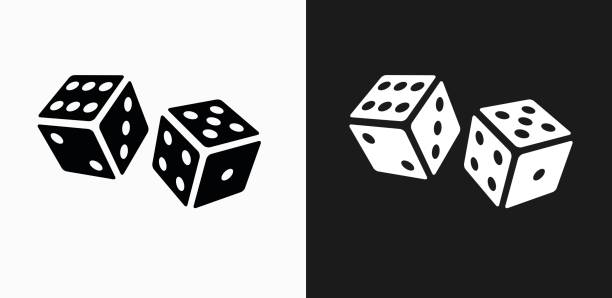 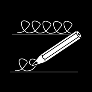 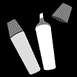 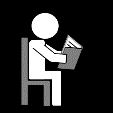                                                                                                        extra oefening bij WP 4 : ui/eu/uu   de buik vuilde gleufhet fruitde muisde spuitruimik kruipde kuilde snuithet stuurhet huisde buikluiuitde uilde kleurbruinhet uurde heupde kreukde neusduurde tuin